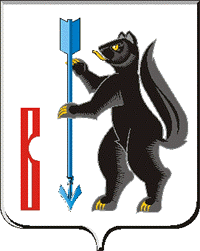 АДМИНИСТРАЦИЯГОРОДСКОГО ОКРУГА ВЕРХОТУРСКИЙП О С Т А Н О В Л Е Н И Еот 30.06.2016г. № 543г. ВерхотурьеОб утверждении УставаМуниципального казенного общеобразовательного учреждения «Меркушинская основная общеобразовательная школа»В соответствии с Федеральным законом от 12 января 1996 года № 7-ФЗ «О некоммерческих организациях», Федеральным законом от 06 октября 2003 № 131-ФЗ «Об общих принципах организации местного самоуправления в Российской Федерации», Федеральным законом от 29 декабря 2012 № 273-ФЗ «Об образовании в Российской Федерации», руководствуясь статьей 26 Устава городского округа Верхотурский, ПОСТАНОВЛЯЮ: 1.Утвердить Устав Муниципального казенного общеобразовательного учреждения «Меркушинская основная общеобразовательная школа» (прилагаются).2.Признать утратившим силу постановление Администрации городского округа Верхотурский от 09.12.2011 № 1368 «Об утверждении Устава Муниципального казенного общеобразовательного учреждения «Основная общеобразовательная школа».3.Настоящее постановление вступает в силу со дня его подписания.4.Опубликовать настоящее постановление в информационном бюллетене «Верхотурская неделя» и разместить на официальном сайте городского округа Верхотурский.5.Контроль исполнения настоящего постановления возложить на заместителя главы Администрации городского округа Верхотурский по социальным вопросам Бердникову Н.Ю.И.о. главы Администрациигородского округа Верхотурский 						В.В. Сизиков УТВЕРЖДЕНпостановлением Администрациигородского округа Верхотурский30.06.2016г. № 543УСТАВМуниципального казенного общеобразовательного учреждения«Меркушинская основная общеобразовательная школа»ОБЩИЕ ПОЛОЖЕНИЯМуниципальное казенное общеобразовательное учреждение «Меркушинская  основная общеобразовательная школа» именуемое в дальнейшем «Учреждение» создано и действует на основании Постановления Администрации городского округа Верхотурский от 27.05.2011 года № 564 «О создании муниципальных казенных учреждений путем изменения типа бюджетных учреждений городского округа Верхотурский», Постановления Администрации городского округа Верхотурский от 29.11.2011 года № 1333 «О создании муниципальных казенных образовательных учреждений, создаваемых путем изменения типа существующих муниципальных образовательных учреждений городского округа Верхотурский». Постановления Главы Администрации городского округа Верхотурский от 22.12.2011 г. № 1411. Постановления Администрации городского округа Верхотурский от 17.01.2012 г. «О внесении изменений в постановление Администрации городского округа Верхотурье от 29.12.2011 г № 1333 «О создании муниципальных казенных образовательных учреждений создаваемых путем изменения существующих муниципальных образовательных учреждений городского округа Верхотурский».Муниципальное казенное общеобразовательное учреждение «Меркушинская основная  общеобразовательная школа» является правопреемником «Меркушинской  восьмилетней школы», Учебно-воспитательного комплекса школа-сад (зарегистрированного Постановлением Главы администрации Верхотурского района № 126 от 23.03.1994 г.), Муниципальное образовательное учреждение «Меркушинская основная общеобразовательная школа» Постановлением Главы МО «Верхотурский уезд» № 35 от 29.01.2002 г. переименовано в Муниципальное общеобразовательное учреждение «Меркушинская основная общеобразовательная школа».1.3. Новая редакция Устава Муниципального казенного общеобразовательного учреждения «Меркушинская основная  общеобразовательная школа» принята в связи с приведением Устава в соответствие с законодательством Российской Федерации. Полное наименование – Муниципальное казенное общеобразовательное учреждение «Меркушинская основная  общеобразовательная школа», сокращенное наименование МКОУ «Меркушинская ООШ»Организационно-правовая форма: казенное учреждение.Тип: общеобразовательная организация.Вид: основная общеобразовательная школа.Местонахождение Учреждения: 1) Юридический адрес: 624378, Свердловская область Верхотурский район  с. Меркушино ул. Центральная, 182) Фактический адрес: 624378 Свердловская область Верхотурский район с. Меркушино ул. Центральная, 181.8. Учредителем и собственником имущества учреждения является Муниципальное образование городской округ  Верхотурский в лице Администрации городского округа Верхотурский. Адрес Учредителя: 624380, Свердловская область, г. Верхотурье, ул. Советская, 4.Полномочия учредителя и собственника учреждения осуществляет Муниципальное образование городской округ Верхотурский в лице Администрации городского округа Верхотурский. От имени Администрации городского округа Верхотурский в пределах полномочий установленных муниципальными правовыми актами учреждение курирует Управление образования Администрации городского округа Верхотурский (далее – Управление образования).Место нахождения Управления образования:Юридический адрес: 624380, Свердловская область, г. Верхотурье, ул. Свободы, д.9.Фактический адрес: 624380, Свердловская область, г. Верхотурье, ул. Свободы, д.9.Имущество закреплено за учреждением на праве оперативного управления в соответствии с Гражданским кодексом Российской Федерации.Учреждение в своей деятельности руководствуется Конституцией Российской Федерации, Федеральным Законом Российской Федерации от 29.12.2012 № 273-ФЗ «Об образовании в Российской Федерации», нормативными правовыми актами Министерства образования и науки Российской Федерации, Министерства общего и профессионального образования Свердловской области, правовыми нормативными актами городского округа Верхотурский, а также настоящим Уставом и локальными, нормативными актами учреждения.Учреждение является юридическим лицом, право юридического учреждения в части ведения уставной финансово хозяйственной деятельности, направленной на подготовку образовательного процесса возникает с момента ее регистрации, имеет свой самостоятельный баланс, печать со свои наименованием, штампы, фирменные бланки и другую атрибутику юридического лица.Учреждение в соответствии с законодательством Российской Федерации приобретает от своего имени имущественные и личные неимущественные права, несет обязанности, имеет план финансово-хозяйственной деятельности, заключает договоры, выступает в качестве истца и ответчика в суде в соответствии с законодательством Российской Федерации и отвечает по своим обязательствам находящимися в его распоряжении денежными средствами.Право на выдачу выпускникам документа государственного образца о соответствующем уровне образования возникает у Учреждения с момента аккредитации, подтвержденной свидетельством о государственной аккредитации.Учреждение приобретает право на образовательную деятельность и льготы, установленные законодательством Российской Федерации, с момента выдачи лицензии.Лицензирование и государственная аккредитация Учреждения осуществляется в порядке, установленном для общеобразовательного учреждения.Права учреждения на выдачу своим выпускникам документа о соответствующем уровне образования возникают с момента его государственной аккредитации, подтвержденной свидетельством о государственной аккредитации.Учреждение является некоммерческой организацией, осуществляющей образовательную деятельность в целях обеспечения реализации предусмотренных законодательством РФ прав граждан на образование.Учреждение имеет структуру, интегрирующую начальное общее и основное общее образование.В учреждении не допускается создание и деятельность организационных структур политических партий, общественно – политических и религиозных движений и организаций.Медицинское обслуживание обучающихся в Учреждении обеспечивает ГБУЗ Свердловской области «ЦРБ  Верхотурского района»  (ФАП д. Лаптево), медицинским персоналом, который закреплен ГБУЗ Свердловской области «ЦРБ  Верхотурского района»   за учреждением. Организация питания в учреждении возлагается по согласованию с Учредителем на учреждение. В учреждении должно быть предусмотрено помещение для питания обучающихся, а также для хранения и приготовления пищи.В Учреждении могут организовываться иные структурные подразделения (центры, лаборатории, службы), деятельность которых направлена на обеспечение педагогического, логопедического, социально-психологического сопровождения обучающихся, а также осуществление организационной, методической, мониторинговой, консультационной помощи родителям (законным представителям) обучающихся, педагогическим работникам Учреждения и другими муниципальными учреждениями образования. Деятельность структурных подразделений Учреждения регулируется положениями, утвержденными Директором по согласованию с Управлением образования.Учреждение ежегодно проводит самообследование, целями проведения которого является обеспечение доступности и открытости информации о деятельности организации, а также подготовки отчета о результатах самообследования.Учреждение, в соответствии с действующим законодательством обеспечивает на своем сайте в сети Интернет открытость и доступность информационных образовательных ресурсов, содержащих регулярно обновляемую информацию о деятельности учреждения и документы регламентирующие функционирование учреждения.Учреждение создается без ограничения срока деятельности.ПРЕДМЕТ, ЦЕЛИ  И  ВИДЫ ДЕЯТЕЛЬНОСТИ,ТИПЫ И ВИДЫ РЕАЛИЗУЕМЫХ ОБРАЗОВАТЕЛЬНЫХ ПРОГРАММПредметом деятельности Учреждения является обучение, разностороннее    умственное,    нравственное,    физическое,     эстетическое, эмоциональное развитие, воспитание,  охрана и укрепление здоровья обучающихся.Основной целью деятельности Учреждения является организация и осуществление образовательной деятельности по основным общеобразовательным программам – образовательным программам  начального общего, основного общего образования.Целью начального общего образования является развитие устной и письменной	речи	обучающихся,	нравственных	и эстетических чувств, способностей к творческой деятельности, логического и алгоритмического мышления,  воображения,  обеспечение	первоначальных  представлений  о компьютерной	грамотности,	формирование уважительного  отношения	к семье, природе, истории и культуре нашей страны, первоначального опыта практической преобразовательной деятельности, воспитание способности к духовному развитию, нравственному самосовершенствованию, укрепление здоровья, содействие	гармоничному		физическому,	нравственному	и социальному развитию.Целью основного общего образования является обеспечение условий для формирования личности, способной к самореализации и самоопределению, на основе полученных знаний, социальных установок гражданина, которые необходимы человеку для адаптации в современной социальной среде.2.3. Для обеспечения духовно-нравственного, гражданско-патриотического, военно- патриотического, трудового воспитания и удовлетворения индивидуальных потребностей обучающихся в интеллектуальном, художественно-эстетическом, нравственном развитии, а также в занятиях физической культурой и спортом, Учреждение может организовывать и осуществлять образовательную деятельность по дополнительным общеобразовательным (общеразвивающим) программам по художественно- эстетической, физкультурно- спортивной, научно-технической, социально- педагогической, туристско-краеведческой, эколого-биологической, естественнонаучной     и     военно-патриотической     направленностям   (при наличии лицензии). Целью дополнительного образования является формирование и развитие интеллектуальных и творческих способностей обучающихся, культуры здорового и безопасного образа жизни, обеспечение организации их свободного времени, адаптации к жизни в обществе и профессиональной ориентации.2.4.Основные виды деятельности Учреждения:2.4.1.реализация	общеобразовательных	программ	начального общего, основного общего образования:реализация основной общеобразовательной программы начального общего образования,реализация основной общеобразовательной программы основного общего образования,3)реализация	индивидуально-ориентированных развивающих образовательных программ,проведение фестивалей, праздников, походов, экскурсий, волонтерских акций, выставочных, конкурсных, спортивных и иных мероприятий,организация участия обучающихся в городских, окружных, областных, региональных конкурсных, спортивных и иных мероприятиях.2.4.2. Реализация программ дополнительного образования для детей:  1)       реализация   дополнительных общеобразовательных программ дополнительного образования детей,проведение фестивалей, праздников, походов, экскурсий, волонтерских акций, выставочных, конкурсных, спортивных и иных мероприятий,организация участия обучающихся в городских, окружных, областных, региональных конкурсных, спортивных и иных мероприятиях.2.4.3. Организация отдыха детей в каникулярное время:организация деятельности лагерей с дневным пребыванием детей и (или) лагерей труда и отдыха,организация и проведение военно-полевых учебных сборов обучающихся и патриотических клубов,организация деятельности туристско-краеведческих лагерей,реализация дополнительных общеобразовательных программ,проведение фестивалей, праздников, походов, экскурсий, волонтерских акций, выставочных, конкурсных, спортивных и иных мероприятий;организация питания детей.2.4.4. Организация и обеспечение временного трудоустройства подростков и молодёжи:организация деятельности трудовых отрядов,реализация программ и проектов, направленных на обеспечение трудовой занятости обучающихся в возрасте от 14 до 18 лет,создание условий для осознанного жизненного и профессионального самоопределения подростков.Платные образовательные услуги Учреждением не предоставляются.Не допускается оказание за плату услуг по реализации основных общеобразовательных программ начального общего, основного общего образования для граждан Российской Федерации, имеющих право получить впервые общее образование на общедоступной и бесплатной основе в государственных образовательных учреждениях.Для реализации основных видов деятельности Учреждения самостоятельно или на безвозмездной (возмездной) договорной основе с иными юридическими и (или) физическими лицами осуществляется:методическое, информационное, технологическое и организационное обеспечение образовательного процесса;проведение различных мероприятий профессионального общения;организация повышения квалификации работников;привлечение работников к участию в городских, окружных, областных, региональных, всероссийских конференциях, фестивалях, конкурсах и иных мероприятиях профессиональной направленности;эксплуатация, содержание и обеспечение безопасности здания Школы, сооружений и прилегающей территории;эксплуатация и техническое обслуживание сетей, коммуникаций и оборудования.Для обеспечения доступности начального общего, основного общего образования Учреждение осуществляет перевозки обучающихся на школьном автобусе по постоянному утвержденному маршруту, согласованному с ОГИБДД МО ОВД России «Новолялинский».Для обеспечения участия  обучающихся в городских, окружных, областных, региональных конкурсных, спортивных и иных мероприятиях Учреждение  может организовывать перевозку детей школьным автобусом.Школа обеспечивает охрану здоровья обучающихся. Деятельность Учреждения по охране здоровья включает в себя:Оказание первичной медико-санитарной помощи в порядке, установленном законодательством в сфере охраны здоровья,организация питания обучающихся,определение оптимальной учебной, внеучебной нагрузки, режима учебных занятий и продолжительности каникул,организацию и создание условий для профилактики заболеваний и оздоровления обучающихся, для занятия ими физической культурой и спортом,пропаганду и обучение навыкам здорового образа жизни, требованиям охраны труда, обучение и воспитание в сфере охраны здоровья граждан в Российской Федерации,прохождение обучающимися в соответствии с законодательством Российской Федерации периодических медицинских осмотров и диспансеризации,профилактику и запрещение курения, употребления алкогольных, слабоалкогольных напитков, пива, наркотических средств и психотропных веществ, их прекурсоров и аналогов и других одурманивающих веществ,профилактику несчастных случаев с обучающимися во время пребывания в Учреждении,проведение санитарно-противоэпидемических и профилактических мероприятий,обеспечение безопасности обучающихся во время пребывания в Учреждении,11)  текущий контроль за состоянием здоровья обучающихся,12) проведение санитарно-гигиенических,профилактических и оздоровительных мероприятий, обучение и воспитание в сфере охраны здоровья граждан в Российской Федерации,13) соблюдение государственных санитарно-эпидемиологических правил и нормативов,14) расследование и учет несчастных случаев с обучающимися во время пребывания в учреждении, в порядке установленном федеральным органом исполнительной власти, осуществляющим функции по выработке государственной политики нормативно-правовому регулированию в сфере здравоохранения.В Учреждении создаются необходимые условия для развития информационно-образовательной среды и сетевого взаимодействия по реализации образовательных программ с использованием информационно- коммуникационных и дистанционных образовательных технологий.3.ОРГАНИЗАЦИЯ ОБРАЗОВАТЕЛЬНОГО ПРОЦЕССА3.1.Образовательный процесс в Учреждении ведется на русском языке.Учреждение осуществляет образовательный процесс в соответствии с уровнями общеобразовательных программ образования:–образовательные программы начального общего образования, относящиеся к уровню начального общего образования (нормативный срок освоения программы 4 года);-образовательные программы основного общего образования, относящиеся к уровню основного общего образования (нормативный срок освоения программы 5 лет).3.3. Организация образовательного процесса в Учреждении регламентируется учебным планом, годовым календарным графиком, режимом работы, расписанием занятий, разрабатываемые Учреждением самостоятельно, в соответствии с федеральными государственными образовательными стандартами.3.4.Содержание образования в Учреждении регламентируется образовательными программами, разработанными Учреждением самостоятельно.3.5. По желанию обучающихся и выбору родителей (законных представителей) в Учреждении могут быть введены учебные курсы и факультативы.3.6. При реализации общеобразовательных программ в Учреждении используются различные образовательные технологии, электронное обучение применяется в порядке установленном федеральным органом исполнительной власти.3.7. Реализация общеобразовательных программ начального общего и основного общего образования может осуществляться по индивидуальным учебным программам. Обучение по индивидуальному учебному плану, в том числе ускоренное обучение, в пределах осваиваемых общеобразовательных программ осуществляется в установленном в Учреждении порядке и регламентируется соответствующим положением.3.8.В соответствии с федеральными государственными образовательными стандартами в порядке, предусмотренном законами и иными нормативными правовыми актами Российской Федерации, законами и иными нормативными актами Свердловской области, в Учреждении осуществляется получение обучающимися начальных знаний об обороне государства, о воинской обязанности граждан и приобретение обучающимися навыков в области гражданской обороны, а также подготовка обучающихся по основам военной службы.3.9. Учреждение при реализации образовательных программ может использовать возможности других учреждений образования, культуры и спорта.3.10. Обучение в Учреждении осуществляется в очной форме.3.11.Допускается сочетание формы очного обучения с формой семейного образования (самообразования), которое осуществляется на основе договора в соответствии с локальными нормативными актами Учреждения.3.12.Лицам, обучающимся в форме семейного образования или самообразования, на основании заявления совершеннолетнего обучающегося или родителей (законных представителей) несовершеннолетнего обучающегося, Учреждением предоставляется право прохождения промежуточной и государственной итоговой аттестации.3.13. Для детей, которые по состоянию здоровья временно или постоянно не могут посещать образовательное учреждение, Учреждением организуется обучение на дому.3.14.По заявлению родителей (законных представителей), при наличии заключения клинико-экспертной комиссии лечебно-профилактического учреждения, на основании соответствующего нормативного акта составляется индивидуальный учебный план, по согласованию с родителями (законными представителями) разрабатывается расписание занятий, заполняется журнал проведенных занятий.3.15.Родители (законные представители) ребенка, обучающегося на дому обязаны создать необходимые условия для проведения учебных занятий. 3.16.В Учреждении для детей с ограниченными возможностями здоровья и детей-инвалидов, обучающихся в общеобразовательных, создаются условия, в максимальной степени соответствующие получению ими каждого уровня образования, социальной адаптации и реабилитации инвалидов.3.17.Содержание общего образования и условия организации обучения детей с ограниченными возможностями здоровья определяются адаптированными образовательными программами, а для детей-инвалидов также в соответствии с индивидуальной программой реабилитации инвалидов.3.18.В дополнение к обязательным предметам вводятся предметы по выбору самих обучающихся в целях реализации интересов, способностей и возможностей личности.3.19.Дополнительные общеобразовательные программы для детей реализуются по следующим направлениям: физкультурно-спортивная, художественная, социально-педагогическая, туристско-краеведческая, естественнонаучная, техническая.Дополнительные общеразвивающие программы реализуются в Учреждении для детей с учетом их возрастных и индивидуальных особенностей. Содержание дополнительных общеразвивающих программ и сроки обучения по ним определяются образовательной программой, разработанной и утвержденной Учреждением.3.20. В рамках основных общеобразовательных программ действует единый федеральный государственный образовательный стандарт.3.21. В  первый общеобразовательный класс Учреждения принимаются дети  (далее – обучающиеся), достигшие возраста  шесть лет шесть месяцев при отсутствии противопоказаний по состоянию здоровья, проживающие на территории городского округа  Верхотурский и имеющие право на получение общего образования.3.22. По заявлению родителей (законных представителей) и с разрешения Управления образования в учреждение могут быть приняты дети в более раннем возрасте. 3.23. Для поступления  в учреждение родители (законные представители) предоставляют заявление, медицинскую карту о состоянии здоровья, копию свидетельства о рождении ребенка, а также для поступающих во второй и последующие классы – документы, свидетельствующие об уровне образования на момент поступления в учреждение.3.24. Прием заявлений  для поступления в учреждение производится в течение календарного года.3.25. В приеме в учреждение может быть отказано только по причине отсутствия  свободных мест в учреждении.3.26. Зачисление в состав обучающихся учреждения оформляется приказом директора.3.27. При приеме  учреждение  обязано ознакомить родителей (законных представителей) с Уставом, лицензией, свидетельством о государственной аккредитации, основными образовательными программами, реализуемыми в учреждении, и другими документами, регламентирующими  организацию образовательного процесса. 3.28. Учреждение устанавливает максимальный объем образовательной нагрузки детей во время учебных занятий, соответствующих санитарным правилам и согласного учебного плана Учреждения.      3.29. В дополнение к обязательным предметам вводятся предметы по выбору самих обучающихся в целях реализации интересов, способностей и возможностей личности.                                                                                                                                                                                                                                                                                                                                                                                                                                            3.30. В учреждении используются различные формы проведения  учебных занятий: уроки,  занятия, собеседования,  консультации, самостоятельные,  лабораторно-практические  работы, защита проектов и другие.                                                  3.31. Отвлечение  обучающихся   от занятий в учебное время на работы, не связанные с образовательным процессом, запрещается. 3.32. Учебный год в учреждении начинается 1 сентября, если этот день приходится на выходной, то  в этом случае началом учебного года  будет первый, следующий за выходным рабочий  день. Продолжительность учебного года в первых  классах составляет не менее 33 недели, в последующих  классах не менее 34 недель.                                                                   3.33. Продолжительность каникул в течение учебного года составляет не менее 30 календарных дней,  летом – не менее 8 недель. Для обучающихся  первых  классов в течение учебного года устанавливаются дополнительные недельные каникулы. 3.34. Продолжительность учебной недели в первом классе  составляет пять  дней,  в последующих  классах  – пять  (или) шесть  дней.  3.35. Продолжительность урока в первом  классе в первом полугодии      (сентябре - октябре – по 3 урока по 35 минут каждый, в ноябре - декабре по  4 урока  по 35 минут каждый, со второй четверти   по 4 урока не более 45 минут каждый).  Во 2 -9 классах   уроки  - не более 45 минут каждый, 5-7 уроки по расписанию -  40 минут, в соответствии с СанПином.3.36. Продолжительность перемен между учебными  занятиями  составляет  не менее 10 минут и 20-30 минут после  третьего урока.  Продолжительность перемен устанавливается  учреждением самостоятельно с учетом  времени, необходимого для активного отдыха и питания обучающихся.  3.37. Учебные нагрузки  обучающихся   определяются  в соответствии с санитарно-гигиеническими требованиями. Ежедневное количество,  последовательность учебных занятий  определяется расписанием, утверждаемым директором Учреждения. 3.38. Обучающиеся при получении образования объединяются в классы. Количество классов зависит от количества обучающихся, а также  условий, созданных для  осуществления образовательного процесса с учетом  санитарных норм и правил, специфики проведения уроков и занятий.3.39. По запросам родителей (законных представителей) обучающихся в учреждении  могут быть открыты группы продленного дня.   3.40. Наполняемость классов в сельской школе устанавливается не более 14 обучающихся и групп продленного дня - не более 14 обучающихся. При наличии необходимых условий и средств возможно комплектование  классов и групп продленного дня с меньшей наполняемостью.3.41. При проведении занятий по иностранному языку, информатике, технологии на втором уровне, физике и химии (во время практических занятий) допускается деление класса на две группы, если наполняемость класса составляет 14 человек.  При наличии необходимых средств возможно деление на две группы классов с меньшей наполняемостью.  3.42. Учреждение  самостоятельно в выборе системы оценок, формы, порядка, периодичности промежуточной аттестации обучающихся.  3.43. Успешность освоения образовательных программ   обучающимися оценивается в баллах: «1» - плохо, «2» - неудовлетворительно, «3» - удовлетворительно, «4» - хорошо, «5» - отлично.3.44. В случае продолжительной болезни обучающегося (более 50 % пропусков по уважительной причине) и продолжительных пропусков без уважительной причины, отсутствия минимального количества отметок, необходимых для аттестации, обучающемуся по итогам учебной четверти (полугодия) дополнительно может быть введена отметка «не аттестован (а)» (н/а). 3.45. В 1 классе  используется безотметочная система обучения. Может использоваться качественная  оценка успешности освоения обучающимися образовательных программ.  3.46. Наряду с отметочной системой обучения в Учреждении может применяться и зачетная система по предметам ОРКСЭ (основы религиозной культуры и светской этики) и ОДНКНР (основы духовно-нравственной культуры народов России), вариативной части учебного плана: факультативным и элективным курсам, определенным педагогическим советом школы и утвержденным приказом директора Учреждения. 3.47. Освоение образовательной программы, в том числе отдельной части или всего объема учебного предмета, курса, дисциплины (модуля) образовательной программы, сопровождается промежуточной аттестацией учащихся, проводимой в формах, определенных учебным планом, и в порядке, установленном Учреждением.3.48. Неудовлетворительные результаты промежуточной аттестации по одному или нескольким учебным предметам, курсам, дисциплинам (модулям) образовательной программы или непрохождение промежуточной аттестации при отсутствии уважительных причин признаются академической задолженностью.3.49.Обучающиеся обязаны ликвидировать академическую задолженность.3.50.Учреждение, родители (законные представители) несовершеннолетнего обучащегося, обеспечивающие получение обучающимися общего образования в форме семейного образования, обязаны создать условия обучащемуся для ликвидации академической задолженности и обеспечить контроль за своевременностью ее ликвидации.3.51.Обучающиеся, не прошедшие промежуточной аттестации по уважительным причинам или имеющие академическую задолженность, переводятся в следующий класс условно.3.52.Обучающиеся, не ликвидировавшие в установленные сроки академической задолженности с момента ее образования, по усмотрению их родителей (законных представителей) оставляются на повторное обучение, переводятся на обучение по адаптированным основным образовательным программам в соответствии с рекомендациями психолого-медико-педагогической комиссии либо на обучение по индивидуальному учебному плану. 3.53.При обучении по индивидуальному учебному плану для обучающихся составляется индивидуальное расписание занятий.3.54.Обучающиеся по образовательным программам начального общего, основного общего и среднего общего образования в форме семейного образования, не ликвидировавшие в установленные сроки академической задолженности, продолжают получать образование в Учреждении.3.55.Обучающиеся, освоившие в полном объеме общеобразовательную программу учебного года, переводятся в следующий класс.3.56.Перевод обучающиеся в следующий класс осуществляется по решению педагогического совета Учреждения и оформляется приказом директора Учреждения.3.57.Освоение общеобразовательных программ основного общего образования завершается обязательной государственной итоговой аттестацией обучающиеся. 3.58.Формы и порядок проведения государственной (итоговой) аттестации выпускников  определяются федеральным органом исполнительной власти, осуществляющим функции по выработке государственной политики и нормативно-правовому регулированию в сфере образования. 3.59.Выпускникам, успешно прошедшим государственную (итоговую) аттестацию, выдается в установленном порядке документ государственного образца об уровне образования, заверяемый печатью Учреждения.3.60.Лицам, не прошедшим итоговой аттестации или получившим на итоговой аттестации неудовлетворительные результаты, а также лицам, освоившим часть образовательной программы основного общего и  (или) отчисленным из Учреждения, выдается справка об обучении или о периоде обучения по образцу, самостоятельно устанавливаемому Учреждением.3.61.Выпускникам  учреждения, достигшим  особых   успехов в освоении общеобразовательной   программы основного общего  образования выдается аттестат с отличием.3.62.Выпускники, достигшие  особых  успехов   в изучении одного  или  нескольких  предметов,  награждаются   похвальной  грамотой  «За  особые  успехи  в  изучении отдельных  предметов».3.63.Обучающиеся  переводного класса, имеющие  по  всем  предметам, изучавшимся  в  этом  классе, четвертные  и годовые  отметки  «пять», награждаются    похвальным  листом «За  отличные   успехи  в  обучении».3.64. Внеурочная деятельность  обучающихся учреждения организуется через индивидуальные  формы, работу  кружков, спортивных секций, музыкальных занятий.3.65. Учреждение по желанию обучающихся и их родителей (законных представителей) содействует освоению общеобразовательных программ или их отдельных разделов в форме семейного образования, самообразования или экстерната.3.66. В целях создания условий для полноценного отдыха, укрепления здоровья, творческого развития детей в каникулярное время учреждение оказывает следующие услуги по оздоровлению детей:открытие оздоровительного лагеря с дневным пребыванием детей в возрасте от 6 до 15 лет;участие в организации отдыха и оздоровления детей в санаториях и детских оздоровительных лагерях разных видов.3.67. Для организации досуга и временной занятости несовершеннолетних детей на период летних каникул учреждение организует  участие подростков в возрасте от 14 до 18 лет в трудовом отряде Управления образования Администрации городского округа Верхотурский, для выполнения работ по обустройству спортивных площадок, благоустройству и ремонту учреждения и других оплачиваемых работ.3.68. В оздоровительном лагере дневного пребывания детям предоставляется питание.3.69.При проведении мероприятий оздоровительной кампании и занятости несовершеннолетних детей должны соблюдаться требования охраны труда, правила техники безопасности и противопожарной защиты, санитарные нормы и правила и обеспечиваться меры по профилактике безнадзорности и правонарушений несовершеннолетних.3.70.В своей деятельности оздоровительный лагерь руководствуется Уставом учреждения  и положением об оздоровительном лагере дневного пребывания детей.3.71.Порядок предоставления дополнительных образовательных услуг регламентируется локальным нормативным актом Учреждения.4. ПРАВА И ОБЯЗАННОСТИ УЧАСТНИКОВ ОБРАЗОВАТЕЛЬНЫХ ОТНОШЕНИЙ4.1. Участниками образовательных отношений являются обучающиеся, родители (законные представители) несовершеннолетних обучающихся, педагогические работники Учреждения. Права и обязанности обучающихся, предусмотренные законодательством об образовании и локальными нормативными актами Учреждения, возникают у лица, принятого на обучение с даты, указанной в распорядительном акте о приеме лица на обучение.4.2. Отношения обучающегося и персонала Учреждения строятся на основе сотрудничества, уважения личности обучающегося и предоставления ему свободы развития в соответствии с индивидуальными особенностями.4.3. Учреждение обеспечивает права каждого обучающегося в соответствии с Конвенцией ООН «О правах ребенка» и действующим законодательством Российской Федерации.4.4. Обучающимся  в Учреждении предоставляются академические права на:1) выбор организации, осуществляющую образовательную деятельность, выбор  формы получения образования и формы обучения после получения основного общего образования или после достижения восемнадцати лет;2) предоставление условий для обучения с учетом особенностей  психофизического развития и состояния здоровья, в том числе получение социально-педагогической и психологической помощи, бесплатной психолого-медико-педагогической коррекции;3) обучение по индивидуальному учебному плану, в том числе ускоренное обучение, в пределах осваиваемой образовательной программы в порядке, установленном локальными нормативными актами Учреждения;4) выбор факультативных (необязательных для данного уровня образования) и элективных (избираемых в обязательном порядке) учебных предметов, курсов, дисциплин (модулей) из перечня, предлагаемого Учреждением;5) освоение наряду с учебными предметами, курсами, дисциплинами (модулями) по осваиваемой образовательной программе любых других учебных предметов, курсов, дисциплин (модулей), преподаваемых в Учреждении, в установленном им порядке, а также преподаваемых в других образовательных организациях учебных предметов, курсов, дисциплин (модулей);6) зачет Учреждением в установленном им порядке результатов освоения обучащимися учебных предметов, курсов, дисциплин (модулей) в других образовательных организациях;7) уважение человеческого достоинства, защиту от всех форм физического и психического насилия, оскорбления личности, охрану жизни и здоровья;8) свободу совести, информации, свободное выражение собственных взглядов и убеждений;9)  каникулы - плановые перерывы при получении образования для отдыха и иных социальных целей в соответствии с законодательством об образовании и календарным учебным графиком;10) перевод для получения образования по другой форме обучения в порядке, установленном законодательством об образовании;11) перевод в другую образовательную организацию, реализующую образовательную программу соответствующего уровня, в порядке предусмотренном федеральным органом исполнительной власти, осуществляющим функции по выработке государственной политики и нормативно-правовому регулированию в сфере образования;12) участие в управлении Учреждением в порядке, установленном настоящим уставом;13) ознакомление со свидетельством о государственной регистрации, с Уставом, с лицензией на осуществление образовательной деятельности, со свидетельством о государственной аккредитации, с учебной документацией, другими документами, регламентирующими организацию и осуществление образовательной деятельности в Учреждении;14) обжалование локальных нормативных актов Учреждения в установленном законодательством Российской Федерации порядке;15) бесплатное пользование библиотечно-информационными ресурсами, учебной базой  Учреждения;16) пользование в порядке, установленном локальными нормативными актами Учреждения, объектами спорта Учреждения;17) развитие своих творческих способностей и интересов, включая участие в конкурсах, олимпиадах, выставках, смотрах, физкультурных мероприятиях, спортивных мероприятиях, в том числе в официальных спортивных соревнованиях, и других массовых мероприятиях;18) поощрение за успехи в учебной, физкультурной, спортивной, общественной, творческой, экспериментальной и инновационной деятельности;19) участие в соответствии с законодательством Российской Федерации в исследовательской деятельности, осуществляемой в рамках основных образовательных программ;20) на посещение по своему выбору мероприятий, которые проводятся в Учреждении и не предусмотрены учебным планом, в порядке установленном локальными нормативными актами;21) на участие в общественных объединениях, в том числе в профессиональных союзах, созданных в соответствии с законодательством Российской Федерации, а также на создание общественных объединений обучающихся в установленном федеральным законом порядке;22) отсрочку от призыва на военную службу, предоставляемую в соответствии с Федеральным законом от 28 марта 1998 года № 53-ФЗ « О воинской обязанности и военной службе»;23) лица, осваивающие основную образовательную программу в форме самообразования или семейного образования вправе  бесплатно пройти в Учреждении промежуточную и государственную итоговую аттестацию;24) привлечение обучающихся без их согласия и несовершеннолетних обучающихся без согласия их родителей (законных представителей) к труду, не предусмотренному образовательной программой,  в Учреждении запрещается;25) принуждение обучающихся к вступлению в общественные объединения, в том числе в политические партии, а также принудительное привлечение их к деятельности этих объединений и участию в агитационных кампаниях и политических акциях не допускается;26) иные академические права, предусмотренные  локальными нормативными актами Учреждения.4.5. Обучающиеся обязаны:1) добросовестно осваивать образовательную программу, выполнять индивидуальный учебный план, в том числе посещать предусмотренные учебным планом или индивидуальным учебным планом учебные занятия, осуществлять самостоятельную подготовку к занятиям, выполнять задания, данные педагогическими работниками в рамках образовательной программы;2)  выполнять требования Устава Учреждения, правил внутреннего распорядка,  иных локальных нормативных актов по вопросам организации и осуществления образовательной деятельности;3)  заботиться о сохранении и об укреплении своего здоровья, стремиться к нравственному, духовному и физическому развитию и самосовершенствованию;4) уважать честь и достоинство других учащихся и работников Учреждения, не создавать препятствий для получения образования другими обучающимися;5) бережно относиться к имуществу Учреждения.Иные обязанности обучающихся устанавливаются иными федеральными законами РФ, договором об образовании между Учреждением и родителями (законными представителями) обучающихся.4.6. Дисциплина в Учреждении поддерживается на основе уважения человеческого достоинства обучающихся и работников. Применение физического и (или) психического насилия по отношению к  обучающимся не допускается.4.7. За неисполнение или нарушение Устава Учреждения, правил внутреннего распорядка, и иных локальных нормативных актов по вопросам организации и осуществления образовательной деятельности к обучающимся могут быть применены меры дисциплинарного взыскания - замечание, выговор, отчисление из Учреждения. Меры дисциплинарного взыскания не применяются к обучающимся по образовательным программам начального общего образования, а также к обучающимся с ограниченными возможностями здоровья (с задержкой психического развития и различными формами умственной отсталости).Не допускается применение мер дисциплинарного взыскания к обучающимся во время их болезни и каникул. При выборе меры дисциплинарного взыскания Учреждение должно учитывать тяжесть дисциплинарного проступка, причины и обстоятельства, при которых он совершен, предыдущее поведение обучающегося, его психофизическое и эмоциональное состояние, а также мнение Совета обучающихся и Совета родителей (законных представителей).4.8. По решению Учреждения за неоднократное совершение дисциплинарных проступков (неисполнение или нарушение Устава Учреждения, правил внутреннего распорядка,  и иных локальных нормативных актов по вопросам организации и осуществления образовательной деятельности) допускается применение отчисления несовершеннолетнего обучающегося, достигшего возраста пятнадцати лет, из Учреждения, как меры дисциплинарного взыскания. Отчисление несовершеннолетнего обучающегося применяется, если иные меры дисциплинарного взыскания и меры педагогического воздействия не дали результата и дальнейшее его пребывание в  Учреждении оказывает отрицательное влияние на других обучающихся, нарушает их права и права работников  Учреждения, а также нормальное функционирование  Учреждения.4.9. Решение об отчислении несовершеннолетнего обучающегося, достигшего возраста пятнадцати лет и не получившего основного общего образования, как мера дисциплинарного взыскания принимается с учетом мнения его родителей (законных представителей) и с согласия комиссии по делам несовершеннолетних и защите их прав. Решение об отчислении детей-сирот и детей, оставшихся без попечения родителей, принимается с согласия комиссии по делам несовершеннолетних и защите их прав и органа опеки и попечительства.Учреждение незамедлительно обязано проинформировать об отчислении несовершеннолетнего обучающегося в качестве меры дисциплинарного взыскания  Управление образования городского округа Верхотурский.  4.10. Обучающийся, родители (законные представители) несовершеннолетнего учащегося вправе обжаловать в комиссию по урегулированию споров между участниками образовательных отношений меры дисциплинарного взыскания и их применение к обучающемуся.Порядок применения к обучающимся и снятия с обучающихся мер дисциплинарного взыскания устанавливается федеральным органом исполнительной власти, осуществляющим функции по выработке государственной политики и нормативно-правовому регулированию в сфере образования.4.11. Родители (законные представители) несовершеннолетних и совершеннолетних обучающихся имеют право:1) выбирать до завершения получения ребенком основного общего образования с учетом мнения ребенка, а также с учетом рекомендаций психолого-медико-педагогической комиссии формы получения образования и формы обучения, организации, осуществляющие образовательную деятельность, факультативные и элективные учебные предметы, курсы, дисциплины (модули) из перечня, предлагаемого Учреждением;2) дать ребенку начальное общее, основное общее образование в семье. Ребенок, получающий образование в семье, по решению его родителей (законных представителей) с учетом его мнения на любом этапе обучения вправе продолжить образование в Учреждении;3) знакомиться с уставом Учреждения, лицензией на осуществление образовательной деятельности, со свидетельством о государственной аккредитации, с учебно-программной документацией и другими документами, регламентирующими организацию и осуществление образовательной деятельности;4) знакомиться с содержанием образования, используемыми методами обучения и воспитания, образовательными технологиями, а также с оценками успеваемости своих детей;5) защищать права и законные интересы обучающихся;6) получать информацию обо всех видах планируемых обследований (психологических, психолого-педагогических, медицинских) обучающихся, давать согласие на проведение таких обследований или участие в таких обследованиях, отказаться от их проведения или участия в них, получать информацию о результатах проведенных обследований обучающихся;7) принимать участие в управлении Учреждением в форме, определяемой настоящим Уставом;8) присутствовать при обследовании детей психолого-медико-педагогической комиссией, обсуждении результатов обследования и рекомендаций, полученных по результатам обследования, высказывать свое мнение относительно предлагаемых условий для организации обучения и воспитания детей;9) вносить добровольные пожертвования на  развитие Учреждения.Иные права родителей (законных представителей) несовершеннолетних обучающихся устанавливаются  федеральными законами РФ, договором об образовании между Учреждением и родителями (законными представителями) учащихся.4.12. Родители (законные представители) учащихся обязаны:1) обеспечить получение детьми общего образования;2) соблюдать правила внутреннего распорядка Учреждения, требования локальных нормативных актов, которые устанавливают режим занятий учащихся, порядок регламентации образовательных отношений между Учреждением и учащимися и (или) их родителями (законными представителями) и оформления возникновения, приостановления и прекращения этих отношений;3) уважать честь и достоинство учащихся и работников Учреждения.Иные права и обязанности родителей (законных представителей) несовершеннолетних учащихся устанавливаются законодательством, договором об образовании между Учреждением и родителями (законными представителями).4.13. За неисполнение или ненадлежащее исполнение обязанностей, установленных Федеральным законом Российской Федерации «Об образовании в Российской Федерации» и иными федеральными законами, родители (законные представители) несовершеннолетних обучающихся несут ответственность, предусмотренную законодательством Российской Федерации.4.14. В целях защиты своих прав обучающиеся, родители (законные представители) несовершеннолетних учащихся самостоятельно или через своих представителей вправе:1) направлять в органы управления Учреждением обращения о применении к работникам Учреждения, нарушающим и (или) ущемляющим права обучающихся, родителей (законных представителей) несовершеннолетних учащихся, дисциплинарных взысканий. Такие обращения подлежат обязательному рассмотрению указанными органами с привлечением учащихся, родителей (законных представителей) несовершеннолетних обучающихся;2) обращаться в комиссию по урегулированию споров между участниками образовательных отношений, в том числе по вопросам о наличии или об отсутствии конфликта интересов педагогического работника;3) использовать не запрещенные законодательством Российской Федерации иные способы защиты прав и законных интересов.4.15. Комиссия по урегулированию споров между участниками образовательных отношений создается в целях урегулирования разногласий между участниками образовательных отношений по вопросам реализации права на образование, в том числе в случаях возникновения конфликта интересов педагогического работника, применения локальных нормативных актов, обжалования решений о применении к учащимся дисциплинарного взыскания.Комиссия по урегулированию споров между участниками образовательных отношений создается в Учреждении из равного числа представителей совершеннолетних обучающихся, родителей (законных представителей) несовершеннолетних обучающихся, работников Учреждения.Решение комиссии по урегулированию споров между участниками образовательных отношений является обязательным для всех участников образовательных отношений в  Учреждении и подлежит исполнению в сроки, предусмотренные указанным решением.Решение комиссии по урегулированию споров между участниками образовательных отношений может быть обжаловано в установленном законодательством Российской Федерации порядке.Порядок создания, организации работы, принятия решений комиссией по урегулированию споров между участниками образовательных отношений и их исполнения устанавливается локальным нормативным актом Учреждения.4.16. Прием работников в Учреждение осуществляется в соответствии с нормами трудового законодательства Российской Федерации. Трудовые отношения работника и  Учреждения регулируются трудовым договором, условия которого не должны противоречить законодательству Российской Федерации о труде.4.17. Право на занятие педагогической деятельностью имеют лица, имеющие среднее профессиональное или высшее образование и отвечающие квалификационным требованиям, указанным в квалификационных справочниках, и (или) профессиональным стандартам.4.18. К педагогической деятельности не допускаются лица:1) лишенные права заниматься педагогической деятельностью в соответствии с вступившим в законную силу приговором суда;2) имеющие или имевшие судимость, подвергающиеся или подвергавшиеся уголовному преследованию (за исключением лиц, уголовное преследование в отношении которых прекращено по реабилитирующим основаниям) за преступления против жизни и здоровья, свободы, чести и достоинства личности (за исключением незаконного помещения в психиатрический стационар, клеветы и оскорбления), половой неприкосновенности и половой свободы личности, против семьи и несовершеннолетних, здоровья населения и общественной нравственности, а также против общественной безопасности;3) имеющие неснятую или непогашенную судимость за умышленные тяжкие и особо тяжкие преступления;4) признанные недееспособными в установленном федеральным законом порядке;5) имеющие заболевания, предусмотренные перечнем, утверждаемым федеральным органом исполнительной власти, осуществляющим функции по выработке государственной политики и нормативно-правовому регулированию в области здравоохранения.4.19. Педагогические работники Учреждения пользуются академическими правами и свободами в соответствии с законодательством Российской Федерации.Академические права и свободы, должны осуществляться с соблюдением прав и свобод других участников образовательных отношений, требований законодательства Российской Федерации, норм профессиональной этики педагогических работников, закрепленных в локальных нормативных актах Учреждения.4.20. Педагогические работники пользуются трудовыми правами, социальными гарантиями и мерами социальной поддержки в соответствии с законодательством Российской Федерации.4.21. В рабочее время педагогических работников в зависимости от занимаемой должности включается учебная, воспитательная работа, индивидуальная работа с учащимися, а также другая педагогическая работа, предусмотренная трудовыми (должностными) обязанностями и (или) индивидуальным планом, планами воспитательных, физкультурно-оздоровительных, спортивных, творческих и иных мероприятий, проводимых с учащимися. Конкретные должностные обязанности педагогических работников определяются трудовыми договорами и должностными инструкциями. Соотношение учебной и другой педагогической работы в пределах рабочей недели или учебного года определяется соответствующим локальным нормативным актом  Учреждения, с учетом количества часов по учебному плану, специальности и квалификации работника.Режим рабочего времени и времени отдыха педагогических работников Учреждения определяется коллективным договором, правилами внутреннего трудового распорядка, иными локальными нормативными актами Учреждения, трудовым договором, графиками работы и расписанием занятий в соответствии с требованиями трудового законодательства.4.22. Педагогические работники несут ответственность за неисполнение или ненадлежащее исполнение возложенных на них обязанностей в порядке и в случаях, которые установлены федеральными законами. Неисполнение или ненадлежащее исполнение педагогическими работниками обязанностей учитывается при прохождении ими аттестации.      4.23.Педагогические работники имеют следующие трудовые права и социальные гарантии:       1). право на сокращённую продолжительность рабочего времени;       2). право на ежегодный основной удлиненный оплачиваемый отпуск, продолжительность	которого	определяется Правительством Российской Федерации;3). право на длительный отпуск сроком до одного года не реже чем через каждые     10     лет     непрерывной     педагогической     работы     в  порядке, установленном федеральным органом исполнительной власти, осуществляющим функции по выработке государственной политики и нормативно-правовому регулированию в сфере образования;4).право на досрочное назначение пенсии по старости в порядке, установленном законодательством Российской Федерации;5).право на предоставление педагогическим работникам, состоящим на учёте в качестве нуждающихся в жилых помещениях, вне очереди жилых помещениях по договорам социального найма, право на предоставление жилых помещений специализированного жилого фонда;6).иные трудовые права, меры социальной поддержки, установленные федеральными законами и законодательными актами субъектов Российской Федерации.4.24.Педагогические работники, кроме того, обязаны:1). осуществлять свою деятельность на высоком профессиональном уровне, обеспечивать в полном объеме реализацию преподаваемого учебного предмета, курса, дисциплины (модуля) в соответствии с утвержденной рабочей программой;2). соблюдать правовые, нравственные и этические нормы, следовать требованиям профессиональной этики;3).уважать честь и достоинство обучающихся и других участников образовательных отношений;4).развивать у обучающихся познавательную активность, самостоятельность, инициативу, творческие способности, формировать гражданскую позицию, способность к труду и жизни в условиях современного мира, формировать у обучающихся культуру здорового и безопасного образа жизни;5).применять педагогически обоснованные и обеспечивающие высокое качество образования формы, методы обучения и воспитания;6).учитывать особенности психофизического развития обучающихся и состояние их здоровья, соблюдать специальные условия, необходимые для получения образования лицами с ограниченными возможностями здоровья, взаимодействовать при необходимости с медицинскими организациями;7).систематически повышать свой профессиональный уровень;8).проходить аттестацию на соответствие занимаемой должности в порядке, установленном законодательством об образовании;9).проходить в соответствии с трудовым законодательством предварительные при поступлении на работу и периодические медицинские осмотры, а также внеочередные медицинские осмотры по направлению работодателя;10).проходить в установленном законодательством Российской Федерации порядке обучение и проверку знаний и навыков в области охраны труда;11).соблюдать Устав учреждения, положения о структурных подразделениях, правила внутреннего трудового распорядка.4.25.Педагогическим работникам запрещается использовать образовательную деятельность для политической агитации, принуждения обучающихся к принятию политических, религиозных или иных убеждений либо отказу от них, для разжигания социальной, расовой, национальной или религиозной розни, для агитации, пропагандирующей исключительность, превосходство либо неполноценность граждан по признаку социальной, расовой, национальной, религиозной или языковой принадлежности, их отношения к религии, в том числе посредством сообщения обучающимся недостоверных сведений об исторических, о национальных, религиозных и культурных традициях народов, а также для побуждения обучающихся к действиям, противоречащим Конституции Российской Федерации.4.26. В Учреждении наряду с должностями педагогических работников предусматриваются должности инженерно-технических, административно-хозяйственных, учебно-вспомогательных и иных работников, осуществляющих вспомогательные функции. Право на занятие данных должностей имеют лица, отвечающие квалификационным требованиям, указанным в квалификационных справочниках, и (или) профессиональным стандартам. Права, обязанности и ответственность данных работников Учреждения устанавливаются законодательством Российской Федерации, настоящим Уставом, правилами внутреннего трудового распорядка и иными локальными нормативными актами Учреждения, должностными инструкциями и трудовыми договорами. 4.27. Система оплаты труда работников Учреждения устанавливается коллективным договором, соглашениями, локальными нормативными актами Учреждения в соответствии с федеральными законами и иными нормативными правовыми актами Российской Федерации, законами Свердловской области и муниципальными правовыми актами.4.28. Учреждение устанавливает ставки заработной платы и должностные оклады работников, а так же определяет размеры компенсационных выплат, доплат, выплат стимулирующего характера в пределах собственных финансовых средств и с учетом ограничений, установленных федеральными и местными нормативами.4.29. Помимо оснований прекращения трудового договора  по инициативе администрации, предусмотренных законодательством Российской Федерации о труде, основаниями для увольнения педагогического работника Учреждения по инициативе администрации Учреждения до истечения срока действия трудового договора являются:1) повторное в течение года грубое нарушение Устава Учреждения;2) применение, в том числе, однократное, методов воспитания, связанных с физическим и (или) психическим насилием над личностью обучающегося.4.30. Иные права и обязанности работников Учреждения, социальные гарантии и льготы определяются законодательством Российской Федерации, трудовым договором, должностными инструкциями, правилами внутреннего трудового распорядка Учреждения.5.ПОРЯДОК УПРАВЛЕНИЯ УЧРЕЖДЕНИЕМ5.1. Управление Учреждением осуществляется в соответствии с законодательством Российской Федерации, на основе сочетания принципов единоначалия и коллегиальности.5.2. В управлении Учреждением принимает участие Учредитель. К компетенции Учредителя относится:1) утверждение устава Учреждения, изменений и дополнений к нему;2) назначение и освобождение от должности директора Учреждения, заключение и расторжение трудового договора с директором Учреждения, проведение аттестации кандидата на должность директора, контроль за выполнением директором Учреждения условий трудового договора,3) осуществление функций главного распорядителя бюджета городского округа Верхотурский по отношению к Учреждению;4) определение перечня мероприятий, направленных на развитие Учреждения;5) определение видов и перечня особо ценного движимого имущества, закрепленного за Учреждением или приобретенного Учреждением за счет средств, выделенных ему на приобретение такого имущества, а также внесение в него изменений;6) согласование предложений Учреждения на распоряжение недвижимым имуществом, закрепленным за ним или приобретенным за счет средств, выделенных на приобретение такого имущества, а также на распоряжение особо ценным движимым имуществом;7) выдача согласия на внесение Учреждением денежных средств и иного имущества в уставный (складочный) капитал других юридических лиц или передачу этого имущества иным образом другим юридическим лицам в качестве их учредителя или участника;8) осуществление контроля за деятельностью Учреждения в части обеспечения сохранности и эффективного использования закрепленной за ним собственности;9) реорганизация, ликвидация Учреждения, изменение его типа;10) определение средств массовой информации для публикации Учреждением отчетов о своей деятельности и об использовании закрепленного за ним имущества с учетом доступности данных средств массовой информации для потребителей услуг Учреждения;11) утверждение передаточных актов или разделительных балансов;12) установление Правил приема граждан в Учреждение в части, не урегулированной действующим законодательством Российской Федерации;13) установление ограничений на отдельные виды предпринимательской и иной приносящей доход деятельности Учреждения;14) издание приказов, методических рекомендаций и обязательных для исполнения инструктивных материалов по осуществлению деятельности Учреждения в рамках своей компетенции;15) установление требований к содержанию и формам отчетности, а также порядка представления отчетности о деятельности Учреждения;16) осуществление  финансового контроля в отношении Учреждения в порядке, предусмотренном муниципальными правовыми актами городского округа Верхотурский;17) контроль за соблюдением Учреждением законодательства Российской Федерации, Свердловской области, муниципальных правовых актов в области образования несовершеннолетних городского округа Верхотурский;18) координация деятельности Учреждения по реализации целевых муниципальных программ в сфере образования;19) обеспечение перевода совершеннолетних обучающихся с их согласия и несовершеннолетних учащихся с согласия их родителей (законных представителей) в другие организации, осуществляющие образовательную деятельность по образовательным программам соответствующего уровня и направленности, в случае прекращения деятельности Учреждения, аннулирования соответствующей лицензии, лишения Учреждения государственной аккредитации по соответствующей образовательной программе или истечения срока действия государственной аккредитации по соответствующей образовательной программе;20) определение показателей эффективности деятельности Учреждения;21) подготовка экспертной оценки последствий проекта договора аренды муниципального имущества, закрепленного за Учреждением, решений об изменении назначения, реконструкции, модернизации или ликвидации объектов Учреждения;22) рассмотрение предложения руководителя Учреждения о создании или ликвидации филиалов Учреждения;23) осуществление иных полномочий, предусмотренных законодательством Российской Федерации и Свердловской области, а также настоящим Уставом.5.3. Единоличным исполнительным органом Учреждения, осуществляющим непосредственное управление и текущее руководство деятельностью Учреждения является директор, действующий в соответствии с законодательством Российской Федерации, настоящим уставом, трудовым договором и должностной инструкцией.Директор Учреждения назначается на должность и освобождается от нее в соответствии с законодательством Российской Федерации, в порядке, установленном муниципальными правовыми актами городского округа Верхотурский, настоящим Уставом. Назначение на должность и освобождение от должности директора Учреждения производится начальником Управления образования городского округа Верхотурский. Кандидаты на должность директора Учреждения должны иметь высшее образование и соответствовать квалификационным требованиям, указанным в квалификационных справочниках, по соответствующим должностям руководителей образовательных организаций и (или) профессиональным стандартам.Запрещается занятие должности директора Учреждения лицами, которые не допускаются к педагогической деятельности по основаниям, установленным трудовым законодательством.Кандидаты на должность директора Учреждения и директор Учреждения проходят обязательную аттестацию. Порядок и сроки проведения аттестации кандидатов на должность директора Учреждения устанавливаются Учредителем. На период отсутствия директора Учреждения исполнение его обязанностей приказом начальника Управления образованием городского округа Верхотурский возлагается на его заместителя.Разграничение полномочий между директором Учреждения и органами управления Учреждения определяется настоящим Уставом и локальными нормативными актами Учреждения.5.4. Компетенция директора Учреждения:1) без доверенности действует от имени Учреждения, представляет его интересы в отношениях с государственными органами, органами местного самоуправления, юридическими и физическими лицами;2) руководит деятельностью Учреждения на основе единоначалия;3) издает в пределах своих полномочий приказы и распоряжения, обязательные для исполнения всеми работниками и обучающимися Учреждения;4) использует имущество и средства Учреждения, заключает договоры, выдает доверенности;5) определяет структуру управления деятельностью Учреждения, утверждает штатное расписание, правила внутреннего распорядка, локальные акты, планы работы Учреждения, графики работы, расписание занятий Учреждения;6) осуществляет материально-техническое обеспечение и оснащение образовательного процесса, оборудование помещений в соответствии с государственными и местными требованиями и нормативами, определяет меры социальной поддержки учащихся и работников, в том числе за счет привлечения внебюджетных средств;7) открывает счета в Финансовом управлении городского округа Верхотурский, подписывает финансовые документы, связанные с деятельностью Учреждения, распоряжается имуществом и средствами Учреждения, в том числе денежными, в порядке и пределах, установленных действующим законодательством и настоящим Уставом;8) обеспечивает целенаправленное и рациональное расходование денежных средств;9) привлекает для осуществления уставной деятельности дополнительные источники финансирования и материальные средства, включая средства спонсоров;10) назначает и освобождает от должности главного бухгалтера, руководителей структурных подразделений Учреждения и других работников в соответствии с действующим законодательством;11) обеспечивает соблюдение трудового законодательства, осуществляет подбор, прием на работу по трудовому договору, расстановку педагогических и других работников Учреждения, повышение их квалификации и увольнение в соответствии с трудовым законодательством;12) утверждает должностные обязанности всех работников Учреждения;13) имеет право перераспределять должностные обязанности между работниками Учреждения или при необходимости поручать им выполнение новых обязанностей;14) устанавливает заработную плату работников в зависимости от их квалификации, сложности, количества, качества и условий выполняемой работы в пределах финансовых средств Учреждения, предусмотренных на оплату труда;15) устанавливает компенсационные и стимулирующие выплаты, премии и иные поощрительные выплаты работникам Учреждения согласно действующего законодательства, локальным нормативным актам Учреждения и в пределах финансовых средств, предусмотренных на оплату труда;16) поощряет и налагает дисциплинарные взыскания на работников Учреждения;17) издает приказы о приеме на обучение, отчислении воспитанников и учащихся в связи с завершением обучения и досрочном прекращении образовательных отношений в соответствии с действующими нормативными правовыми актами Российской Федерации и Свердловской области;18) обеспечивает представление в установленном порядке отчетов и другой необходимой информации о деятельности Учреждения;19) осуществляет текущее руководство образовательной, воспитательной и финансово-хозяйственной деятельностью Учреждения, за исключением вопросов, отнесенных действующим законодательством или настоящим Уставом к компетенции Учредителя, Наблюдательного совета или иных органов Учреждения; 20) осуществляет иные полномочия в соответствии с законодательством Российской Федерации, решениями Правительства Свердловской области, Министерства общего и профессионального образования Свердловской области и настоящим Уставом.5.5. Директор Учреждения подотчетен и подконтролен Учредителю и Наблюдательному совету, несет перед ними ответственность за результаты деятельности Учреждения в соответствии с функциональными обязанностями, предусмотренными квалификационными требованиями, трудовым договором и настоящим Уставом.5.6. В Учреждении формируются коллегиальные органы управления, к которым относятся: Общее собрание работников Учреждения, Педагогический совет. В целях учета мнения обучающихся, родителей (законных представителей) несовершеннолетних учащихся и педагогических работников по вопросам управления Учреждением и при принятии локальных нормативных актов, затрагивающих их права и законные интересы, по инициативе обучающихся, родителей (законных представителей)  несовершеннолетних обучающихся и педагогических работников в Учреждении создаются советы обучающихся, советы родителей (законных представителей) несовершеннолетних обучающихся.Структура, порядок формирования, срок полномочий и компетенция органов управления Учреждением, порядок принятия ими решений и выступления от имени Учреждения устанавливаются настоящим Уставом в соответствии с законодательством Российской Федерации.5.7. Постоянно действующим коллегиальным органом управления Учреждением, осуществляющим полномочия трудового коллектива, является Общее собрание работников Учреждения (далее по тексту – Общее собрание). 5.7.1. В состав Общего собрания  входят все работники  Учреждения.5.7.2. К компетенции Общего собрания относится:1) принятие коллективного договора, правил внутреннего трудового распорядка;2) образование комиссии по трудовым спорам;3) принятие локальных актов, регулирующих трудовые отношения с работниками Учреждения;4) рассмотрение иных вопросов деятельности Учреждения, принятые Общим собранием к своему рассмотрению либо вынесенные на его рассмотрение директором Учреждения.5.7.3. Порядок деятельности Общего собрания устанавливаются локальным актом Учреждения.5.7.4. Организационной формой работы Общего собрания являются заседания, которые проводятся по мере необходимости, но не реже одного раза в год. На первом заседании открытым голосованием избирается председатель и секретарь. 5.7.5. Общее собрание трудового коллектива созывается его председателем по собственной инициативе, инициативе работников Учреждения, директора Учреждения. 5.7.6. Заседание Общего собрания  является правомочным, если на заседании присутствует не менее двух третей работников Учреждения. 5.7.7. Решения Общего собрания принимаются простым большинством голосов и оформляются протоколом, который подписывается председателем и секретарем Общего собрания. Решения Общего собрания трудового коллектива, принятые в пределах его полномочий, являются обязательными для всех работников Учреждения. 5.7.8. Каждый работник Учреждения имеет при голосовании один голос. В случае равенства голосов решающим является голос председателя Общего собрания.5.7.9. В каждом протоколе указывается его номер, дата заседания Общего собрания, количество присутствующих, повестка заседания, краткая, но ясная и исчерпывающая запись выступлений и принятое решение по обсуждаемому вопросу.Протоколы Общего собрания являются документами постоянного хранения, включаются в номенклатуру дел Учреждения и сдаются по акту при приеме и сдаче дел Учреждения. Протоколы заседаний Общего собрания доступны для ознакомления всем работникам Учреждения.5.7.10. При общем собрании трудового коллектива создается комиссия по охране труда и соблюдению техники безопасности для обеспечения охраны труда и здоровья работников и обучающихся в процессе их трудовой и образовательной деятельности, профилактики травматизма, профессиональной заболеваемости и несчастных случаев.В состав комиссии входят представители администрации, уполномоченные лица по охране труда от трудового коллектива. Персональный состав комиссии определяется и утверждается директором Учреждения на начало учебного года. Работа комиссии носит непрерывный характер, деятельность ее регулируется Положением.5.8. Постоянно действующим коллегиальным органом управления Учреждением, осуществляющим общее руководство образовательным процессом, является Педагогический совет.5.8.1. Педагогический совет организуется в составе директора Учреждения, всех педагогических работников. 5.8.2. Деятельность Педагогического совета осуществляется в целях реализации государственной политики по вопросам образования, совершенствования организации образовательного процесса и воспитательной работы. Порядок деятельности Педагогического совета устанавливаются локальным актом Учреждения.5.8.3. К полномочиям Педагогического совета относится: 1) обсуждение и отбор различных вариантов содержания образования, форм, методов и способов их реализации;2) организация работы по повышению квалификации педагогических работников, развитию их творческих инициатив, распространению передового педагогического опыта;3) разработка и принятие образовательных программ Учреждения;4) принятие локальных актов Учреждения, регламентирующих вопросы организации образовательного процесса, внесение изменений (дополнений) в них;5) обсуждение и принятие решений по любым вопросам, касающимся содержания образования;6) утверждение плана работы Учреждения на учебный год; 7) обсуждение и принятие календарного учебного графика и учебного плана Учреждения;8) подведение итогов учебной деятельности обучающихся на основе Положения о промежуточной и итоговой аттестации обучающихся;9) принятие решения об отчислении обучающихся в соответствии с законодательством; 10) ходатайство перед директором Учреждения о поощрении обучающихся за успехи в учебе и поощрении педагогов за достижение высоких результатов в образовательной деятельности;11) рассмотрение других вопросов образовательной деятельности Учреждения, не отнесенных к исключительной компетенции Учредителя, директора Учреждения, других органов Учреждения.Решения Педагогического совета обязательны для всех участников образовательного процесса в Учреждении и утверждаются приказами директора. Решения педагогического совета оформляются протоколами.5.9. В целях содействия Учреждению в осуществлении обучения обучающихся в Учреждении создаются Советы родителей (законных представителей) несовершеннолетних обучающихся (далее - Советы родителей). Задачами Советов родителей являются:-укрепление связи между семьей и Учреждением в целях установления единства воспитательного влияния на детей педагогического коллектива и семьи;-привлечение родительской общественности к активному участию в жизни Учреждения, к организации внеклассной и внешкольной работы;-участие в организации широкой педагогической пропаганды среди родителей и населения;-помощь в укреплении хозяйственной и учебно-материальной базы Учреждения.Советы родителей избираются на родительских собраниях сроком на 1 учебный год в количестве не менее 3 человек. Порядок деятельности Советов родителей устанавливаются локальным актом Учреждения.5.10. В Учреждении могут создаваться различные профессионально-педагогические объединения: методический совет, методические объединения, творческие группы и др. Цель создания профессионально-педагогических объединений: -оказание методической помощи педагогическим работникам; -организация научно-методической, исследовательской и опытно-экспериментальной деятельности педагогического и ученического коллективов; -просветительско-педагогическая деятельность; -экспертиза методических и учебных материалов, качества работы педагогов; -рассмотрение и обсуждение учебных программ и календарно-тематического планирования на учебный год.5.11. В Учреждении могут создаваться на добровольной основе ученические организации. Учреждение предоставляет представителям ученических организаций необходимую информацию и допускает их к участию в заседаниях органов управления при обсуждении вопросов, касающихся интересов обучающихся. 5.12. Порядок деятельности, компетенция профессионально-педагогических объединений, органов ученического самоуправления и ученических организаций определяются локальными актами Учреждения.6. ИМУЩЕСТВО И ФИНАНСОВОЕ ОБЕСПЕЧЕНИЕ ДЕЯТЕЛЬНОСТИ УЧРЕЖДЕНИЯ6.1. Администрация городского округа Верхотурский по договору передачи в оперативное управление передает учреждению имущество, необходимое для образовательного процесса.  6.2. Земельный участок закрепляется за учреждением на праве постоянного (бессрочного) пользования.6.3. Учреждение пользуется  предоставленным имуществом в соответствии с его назначением, уставными целями, поручениями собственника и действующим законодательством.Учреждение  вправе выступать в качестве арендатора и арендодателя имущества по согласованию с собственником имущества. В  случае необходимости учреждение может арендовать инвентарь, оборудование и т.п. у других учреждений и организаций, а также получать имущество по договорам дарения.Учреждение содержит на должном санитарно-гигиеническом уровне помещения, производит их ремонт, оборудует  мебелью,  обеспечивает  обучающихся, организует надежное хранение и правильное использование учебно-наглядных пособий, учебников, письменных принадлежностей, технических и аудио-видеосредств, химических реактивов обучающимися. Контроль деятельности учреждения по использованию имущества городского округа Верхотурский, закрепленного за учреждением на праве оперативного управления, осуществляет Администрация городского округа Верхотурский и Управление образования Администрации городского округа Верхотурский.Изъятие имущества осуществляется только в случаях, предусмотренных действующим законодательством, если изъятие имущества не повлечет нарушение учреждением своих обязательств перед обучающимися.Источниками формирования имущества и финансовых ресурсов учреждения являются:имущество, закрепленное за ним на праве оперативного управления;средства местного бюджета на финансовое обеспечение деятельности учреждения;бюджетные ассигнования;добровольные имущественные взносы и пожертвования;иные источники, не запрещенные законодательством Российской Федерации и Свердловской области.  Финансирование учреждения осуществляется за счет областного бюджета и бюджета городского округа Верхотурский на основании бюджетной сметы, утвержденной главным распорядителем бюджетных средств городского округа Верхотурский на основе государственных и местных нормативов, определяемых в расчёте на одного обучающегося. Имущество, приобретенное учреждением по договору или иным основаниям, поступают в оперативное управление учреждения в порядке, установленном действующим законодательством Российской Федерации.Имущество учреждения, в том числе денежные средства, учитываются на его балансе.Учреждению запрещается заключать сделки, возможными последствиями которых является отчуждение или обременение имущества, закрепленного за учреждением, или имущества, приобретенного за счет средств, выделенных из бюджета городского округа Верхотурский.Учреждение не вправе отчуждать либо иным образом распоряжаться имуществом без согласия Администрации городского округа Верхотурский.Учреждение отвечает по своим обязательствам находящимися в его распоряжении денежными средствами. При недостаточности у Учреждения указанных средств субсидиарную ответственность по его обязательствам несет Администрация городского округа Верхотурский в порядке, определяемом действующим законодательством Российской Федерации. При недостаточности лимитов бюджетных обязательств, доведенных казенному Учреждению для исполнения его денежных обязательств, по таким обязательствам от имени муниципального образования отвечает Управление образования городского округа Верхотурский.Учреждение вправе выступать заказчиком товаров, работ, услуг с необходимыми показателями цены, качества и надежности для удовлетворения собственных потребностей. Закупки осуществляются в соответствии с федеральным законодательством и локальными нормативными актами. Учреждение осуществляет оперативный бухгалтерский учет в соответствии с действующим законодательством РФ и представляет главному распорядителю бюджетных средств бухгалтерские отчеты в соответствии с действующим законодательством РФ.Учреждение не вправе выступать учредителем (участником) юридических лиц. Учреждение не имеет права предоставлять и получать кредиты (займы), приобретать ценные бумаги. Субсидии и бюджетные кредиты учреждению не предоставляются.Учреждение обеспечивает открытость и доступность размещения на официальном сайте Федерального казначейства сведений, содержащихся в следующих документах:Устав казенного учреждения, в том числе внесенные в него измененияСвидетельство о государственной регистрации казенного учрежденияРешение о создании казенного учрежденияРешение о назначении руководителя казенного учрежденияБюджетная смета учреждения.Годовая бухгалтерская отчетность казенного учрежденияДокументы, составленные по итогам контрольных мероприятий, проведенных в отношении казенного учрежденияОтчет о результатах деятельности казенного учреждения и об использовании закрепленного за ним муниципального имущества.7. ВНЕСЕНИЕ ИЗМЕНЕНИЙ В УСТАВ УЧРЕЖДЕНИЯ7.1. Внесение изменений и дополнений в Устав Учреждения осуществляется по инициативе Администрации городского округа Верхотурский, Управления образования, директора Учреждения либо трудового коллектива.7.2. Изменения и дополнения в настоящий Устав разрабатывается Учреждением самостоятельно, принимается собранием трудового коллектива.7.3. Проект изменений и (или) дополнений в Устав согласовывается в соответствии с муниципальными нормативными правовыми актами.7.4. Изменения и дополнения в Устав утверждается Управлением образования, Администрацией городского округа Верхотурский.7.5. Государственная регистрация внесенных изменений и дополнений в настоящий Устав осуществляется в порядке, установленном законодательством Российской Федерации.7.6. Изменения и дополнения в настоящий Устав вступает в силу с момента государственной регистрации.8. ПОРЯДОК РЕОРГАНИЗАЦИИ И ЛИКВИДАЦИИ ОБРАЗОВАТЕЛЬНОГО УЧРЕЖДЕНИЯ8.1. Учреждение может быть реорганизовано или ликвидировано в порядке, установленном действующим законодательством РФ.8.2.  При ликвидации учреждения денежные средства и иные объекты собственности за вычетом платежей по покрытию обязательств, передаются в казну городского округа Верхотурский для дальнейшего использования  на цели развития образования.      8.3.При ликвидации учреждения все документы, образовавшиеся в процессе его деятельности, передаются на хранение в архив.      8.4.В случае прекращения деятельности учреждения  Администрация городского округа Верхотурский обеспечивает перевод  обучающихся с согласия родителей (законных представителей) в иные образовательные учреждения соответствующего типа. 8.5. Порядок реорганизации Учреждения:реорганизация Учреждения осуществляется Учредителем на основании постановления Администрации городского округа Верхотурский;инициатором реорганизации учреждения может являться отраслевой (функциональный) орган Администрации городского округа Верхотурский Управление образования Администрации городского округа Верхотурский, а также сход граждан населенного пункта, обслуживаемого данным учреждением;отраслевой (функциональный) орган Администрации городского округа Верхотурский Управление образования Администрации городского округа Верхотурский направляет представление на имя главы Администрации городского округа Верхотурский, в котором обосновывает необходимость реорганизации образовательного учреждения, указывает форму реорганизации (слияние, присоединение, разделение, выделение, преобразование), предполагаемую экономию или дополнительные расходы местного бюджета после реорганизации и предполагаемые расходы на осуществление процедур реорганизации.8. 6. До принятия решения о реорганизации Учреждения должна быть проведена предварительная экспертная оценка последствий принятия этого решения для обеспечения жизнедеятельности, образования, воспитания, развития, отдыха и оздоровления детей, социального обслуживания.8.7. Экспертная оценка оформляется заключением, которое должно включать обоснование необходимости реорганизации образовательного учреждения (педагогическая необходимость, экономический эффект, демографические тенденции и др.);содержать информацию о возможностях реализации права на образование для учащихся данного учреждения, отражать перспективы дальнейшего трудоустройства работников учреждения; содержать прогноз последствий реорганизации учреждения для обеспечения жизнедеятельности, образования, воспитания и развития детей, обслуживаемых данным учреждением.       8.8. Уполномоченным органом по проведению экспертной оценки является отраслевой (функциональный) орган Администрации городского округа Верхотурский. В состав экспертной комиссии включаются юристы, финансисты, представители территориальной комиссии по делам несовершеннолетних и защите их прав, родительской общественности, представители педагогического сообщества.8.9. Учет общественного мнения о последствиях реорганизации муниципального образовательного учреждения осуществляется посредством процедуры проведения общественных (публичных) слушаний, опроса граждан.8.10.Учреждение считается реорганизованным, за исключением случаев реорганизации в форме присоединения, с момента государственной регистрации вновь возникшего образовательного учреждения.8.11.При реорганизации образовательного учреждения в форме присоединения к нему другого образовательного учреждения первое из них считается реорганизованным с момента внесения в Единый государственный реестр юридических лиц записи о прекращении деятельности присоединенного образовательного учреждения.8.12.Государственная регистрация вновь возникшего в результате реорганизации образовательного учреждения, внесение в Единый государственный реестр юридических лиц записи о прекращении деятельности реорганизованного образовательного учреждения, а также государственная регистрация внесенных изменений и дополнений в Устав осуществляется в порядке, установленном федеральными законами РФ.8.13.При реорганизации образовательного учреждения (изменении организационно-правовой формы, статуса) его Устав, лицензия и свидетельство о государственной аккредитации утрачивают силу.8.14. Ликвидация учреждения может осуществляться:по решению Учредителя и допускается только с согласия схода жителей с. Меркушино и близлежащих деревень, обслуживаемых данным учреждением.по решению суда в случае осуществления деятельности без надлежащей лицензии, либо деятельности, не соответствующей его уставным целям, либо деятельности, запрещенной законом. 8.15.Порядок ликвидации Учреждения: учреждение может быть ликвидировано постановлением главы Администрации городского округа Верхотурский, по решению суда по основаниям и в порядке, которые установлены Гражданским кодексом Российской Федерации, Законом Российской Федерации «Об образовании»;ликвидация образовательного учреждения по решению Учредителя осуществляется после окончания учебного года;ликвидация учреждения влечет за собой прекращение его деятельности без перехода прав и обязанностей в порядке правопреемства к другим лицам;порядок ликвидации учреждения определяется Гражданским кодексом Российской Федерации, Федеральными законами «Об образовании», «О некоммерческих организациях», «Об основных гарантиях прав ребенка в Российской Федерации».проект постановления главы Администрации городского округа Верхотурский и иные документы, необходимые для рассмотрения вопросов ликвидации образовательного учреждения, готовит отраслевой орган Администрации городского округа Верхотурский.8.16. К проекту постановления Администрации городского округа Верхотурский о ликвидации Учреждения в обязательном порядке прилагаются:1) обоснование причин ликвидации Учреждения;2) планируемые меры по обеспечению прав обучающихся на получение образования в других образовательных учреждениях;3) планируемые расходы на ликвидацию учреждения и погашение кредиторской задолженности (если таковая имеется);4) согласование с Управлением образования Администрации городского округа Верхотурский источников финансирования планируемых расходов ликвидацию учреждения и в случае наличия непогашенной кредиторской задолженности;5) экспертная оценка последствий принятия решения о ликвидации образовательного учреждения, проведение которой возлагается на отраслевой (функциональный) орган Администрации.6) учредитель Учреждения назначает ликвидационную комиссию и устанавливает порядок и сроки ликвидации Учреждения в соответствии с Гражданским кодексом Российской Федерации.7) с момента назначения ликвидационной комиссии к ней переходят полномочия по управлению делами Учреждениями. Ликвидационная комиссия от имени ликвидируемого юридического лица вступает в суде.8) ликвидационная комиссия помещает в органах официальной печати, публикацию о его ликвидации и о порядке и сроке заявления требований его кредитором (кредиторами). Это срок не может быть менее двух месяцев со дня публикации.9) ликвидация образовательного учреждения считается завершенной, а образовательное учреждение прекратившим существование после внесения об этом записи в Единый государственный реестр юридических лиц.9.ВИДЫ ЛОКАЛЬНЫХ НОРМАТИВНЫХ  АКТОВ9.1.Учреждение принимает локальные нормативные акты, содержащие нормы, регулирующие образовательные отношения, в пределах своей компетенции в соответствии с законодательством Российской Федерации в порядке, установленном настоящим Уставом.Учреждение принимает локальные нормативные акты по основным вопросам организации и осуществления образовательной деятельности, в том числе регламентирующие правила приема обучающихся, режим занятий обучающихся, формы, периодичность и порядок текущего контроля успеваемости и промежуточной аттестации обучающихся, порядок и основания перевода, отчисления и восстановления обучающихся, порядок оформления возникновения, приостановления и прекращения отношений между Учреждением и обучающимися и (или) родителями (законными представителями) несовершеннолетних обучающихся.При принятии локальных нормативных актов, затрагивающих права обучающихся и работников Учреждения, учитывается мнение Совета обучающихся, Совета родителей, а также в порядке и в случаях, которые предусмотрены трудовым законодательством, представительного органа работников.9.2.  Деятельность учреждения регламентируется следующими видами локальных нормативных актов:1)	приказами и распоряжениями директора Учреждения;2)	положениями;3)	правилами;4)	должностными инструкциями;5)   инструкциями по охране труда и технике безопасности;6)   коллективным договором.9.3. При необходимости регламентации деятельности Учреждения иными локальными нормативными актами они подлежат регистрации в качестве дополнений к Уставу.